Začlenění do veřejného životavolby jsou jedním ze způsobů, jak člověk může ovlivňovat společnost, v níž žijemáme více možností, jak vyjádřit svůj názor, souhlas nebo nesouhlaskaždý občan má právo vyjadřovat se ke všem tématům, která se ho přímo i nepřímo týkají, a ovlivňovat tak život ve společnostiJak se můžeme podílet na politickém (společném) životě? – odpověz na zák. obr.na str. 52Na veřejném životě se můžeme podílet na úrovní obce, regionu, ale také na úrovni národní, evropské nebo světové.Jak se ty nebo tvoje rodina podílíte nebo zapojujete do života v obci?Lidé se mohou podílet na společném životě i prostřednictvím členství v různých organizacích, např.Které organizace působí ve vaší obci?Všechny obce v naší republice spadají pod jednotlivé kraje a správní obvody obcí s rozšířenou působností. (Obce s rozšířenou působností mají oproti ostatním obcím některé oblasti působnosti navíc např. vydání řidičského průkazu nebo evidence obyvatel) Vybarvi si mapku a napiš názvy všech krajů v ČR včetně krajského města. Do kterého správního obvodu a kraje spadáme my? Jaké jsou symboly našeho kraje?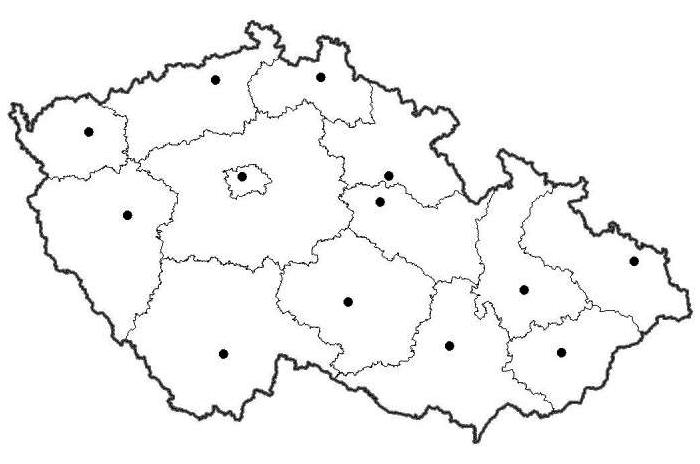 